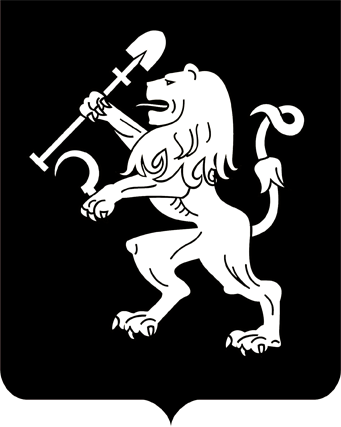 АДМИНИСТРАЦИЯ ГОРОДА КРАСНОЯРСКАПОСТАНОВЛЕНИЕО внесении изменений в постановление администрации города от 14.01.2013 № 10В соответствии со ст. 19 Федерального закона от 12.06.2002                № 67-ФЗ «Об основных гарантиях избирательных прав и права на участие в референдуме граждан Российской Федерации», руководствуясь ст. 41, 58, 59 Устава города Красноярска,ПОСТАНОВЛЯЮ:1. Внести в приложение к постановлению администрации города от  14.01.2013 № 10 «Об образовании избирательных участков, участков референдума» следующие изменения:1) строку «ул. Тельмана» в адресах избирательного участка № 431 изложить в следующей редакции:«ул. Тельмана, 1–9, 1а, 3а, 8–28, 14а, 16а, 18а»;2) строку «ул. Урванцева» в адресах избирательного участ-                      ка № 446 изложить в следующей редакции:«ул. Урванцева, 5, 2–10, 4а, 6а, 6д, 8а»;3) строку «ул. Авиаторов» в адресах избирательного участ-                    ка № 2271 изложить в следующей редакции:«ул. Авиаторов, 38–44, 50, 54»;4) строку «ул. 9 Мая» в адресах избирательного участка № 2308 изложить в следующей редакции:«ул. 9 Мая, 5, 7, 15, 15а, 17, 17/1, 17д»;5) в адресах избирательного участка № 2309: дополнить словами «ул. 9 Мая, 51»;строку «ул. Урванцева» изложить в следующей редакции:«ул. Урванцева, 7, 13–19, 10а, 12–18»;6) строку «ул. Алексеева» в адресах избирательного участ-                   ка № 2310 изложить в следующей редакции:«ул. Алексеева, 5–11, 17–25»;7) в адресах избирательного участка № 2311: дополнить словами «ул. 9 Мая, 53»;строку «ул. Алексеева» изложить в следующей редакции:«ул. Алексеева, 4, 8–14»;8) адреса избирательного участка № 2335 дополнить словами              «ул. Алексеева, 39, 47, 53, 89»;9) в адресах избирательного участка № 2336:строку «ул. 9 Мая» изложить в следующей редакции:«ул. 9 Мая, 8, 10»;строку «ул. Светлогорская» изложить в следующей редакции:«ул. Светлогорская, 7–11, 11а»;2. Департаменту информационной политики администрации города опубликовать настоящее постановление в газете «Городские новости» и разместить на официальном сайте администрации города.Глава города                                                                          Э.Ш. Акбулатов23.07.2013№ 361